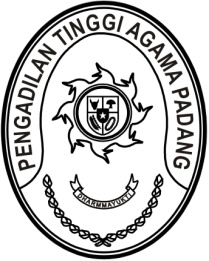 MAHKAMAH AGUNG REPUBLIK INDONESIADIREKTORAT JENDERAL BADAN PERADILAN AGAMAPENGADILAN TINGGI AGAMA PADANGJalan By Pass KM 24, Batipuh Panjang, Koto TangahKota Padang, Sumatera Barat 25171 www.pta-padang.go.id, admin@pta-padang.go.idSURAT KETERANGANNomor : W3-A/2358/KP.05.2/IX/2023Yang bertanda tangan dibawah ini,Nama	: Dr. Drs. H. Pelmizar, M.H.I.NIP	: 195611121981031009Jabatan	: Ketua Pengadilan Tinggi Agama Padangdengan ini menerangkan bahwaNama	: Dra. Hj. Rosliani, S.H., M.A.NIP	: 196310081989032003Pangkat/golongan	: Pembina Utama (IV/e)Jabatan	: Wakil Ketua Pengadilan Tinggi Agama PadangMemiliki sisa cuti tahunan tahun 2022 sebanyak 4 (empat) hari kerja dan cuti tahunan tahun 2023 sebanyak 12 (dua belas) hari kerja.Demikian surat keterangan ini saya buat untuk digunakan sebagaimana mestinya.  Padang, 4 September 2023		  Ketua,		  Dr. Drs. H. Pelmizar, M.H.I.Tembusan:1. Pelaksana Tugas Sekretaris Mahkamah Agung RI;2. Pelaksana Tugas Direktur Jenderal Badan Peradilan Agama Mahkamah Agung RI.